ПРАВИТЕЛЬСТВО НОВОСИБИРСКОЙ ОБЛАСТИПОСТАНОВЛЕНИЕот 22 июля 2019 г. N 276-пО МЕЖВЕДОМСТВЕННОМ СОВЕТЕ ПО РАЗВИТИЮ ДОБРОВОЛЬЧЕСТВА(ВОЛОНТЕРСТВА) И СОЦИАЛЬНО ОРИЕНТИРОВАННЫХНЕКОММЕРЧЕСКИХ ОРГАНИЗАЦИЙ В НОВОСИБИРСКОЙ ОБЛАСТИВ соответствии с подпунктом "г" пункта 2 перечня поручений по итогам заседания Государственного совета, утвержденного Президентом Российской Федерации 16.01.2019 N Пр-38ГС, в целях обеспечения эффективного взаимодействия по вопросам развития добровольчества (волонтерства) и социально ориентированных некоммерческих организаций в Новосибирской области Правительство Новосибирской области постановляет:1. Образовать межведомственный совет по развитию добровольчества (волонтерства) и социально ориентированных некоммерческих организаций в Новосибирской области (далее - Совет).2. Утвердить прилагаемые:1) положение о Совете;2) состав Совета.3. Контроль за исполнением настоящего постановления возложить на заместителя Губернатора Новосибирской области Нелюбова С.А.Губернатор Новосибирской областиА.А.ТРАВНИКОВУтвержденопостановлениемПравительства Новосибирской областиот 22.07.2019 N 276-пПОЛОЖЕНИЕО МЕЖВЕДОМСТВЕННОМ СОВЕТЕ ПО РАЗВИТИЮ ДОБРОВОЛЬЧЕСТВА(ВОЛОНТЕРСТВА) И СОЦИАЛЬНО ОРИЕНТИРОВАННЫХ НЕКОММЕРЧЕСКИХОРГАНИЗАЦИЙ В НОВОСИБИРСКОЙ ОБЛАСТИI. Общие положения1. Межведомственный совет по развитию добровольчества (волонтерства) и социально ориентированных некоммерческих организаций в Новосибирской области (далее - Совет) является постоянно действующим совещательным (консультативным) органом, созданным в целях обеспечения взаимодействия областных исполнительных органов государственной власти Новосибирской области, общественных объединений и иных организаций, основным направлением деятельности которых является добровольческая деятельность, координации и поддержки развития добровольчества и социально ориентированных некоммерческих организаций на территории Новосибирской области.2. Совет в своей деятельности руководствуется Конституцией Российской Федерации, федеральными законами, указами и распоряжениями Президента Российской Федерации, постановлениями и распоряжениями Правительства Российской Федерации, нормативными правовыми актами федеральных органов государственной власти, законами Новосибирской области, постановлениями и распоряжениями Губернатора Новосибирской области и Правительства Новосибирской области, а также настоящим положением.II. Задачи Совета3. Основными задачами Совета являются:1) содействие в реализации мер по развитию добровольчества (волонтерства), социально ориентированных некоммерческих организаций на территории Новосибирской области;2) сбор и анализ информации о потребности в финансовых и иных ресурсах, необходимых для создания и обеспечения функционирования системы стимулирования добровольческой (волонтерской) деятельности;3) подготовка рекомендаций по развитию поддержки добровольчества (волонтерства) на территории Новосибирской области;4) обеспечение взаимодействия, в том числе информационного, областных исполнительных органов государственной власти Новосибирской области, социально ориентированных некоммерческих организаций;5) методическая поддержка добровольческой деятельности по основным направлениям (добровольческая деятельность в сфере образования, здравоохранения, гражданско-патриотического воспитания, культуры, социальной поддержки и социального обслуживания населения, физической культуры и спорта, сфере охраны природы, предупреждения и ликвидации последствий чрезвычайных ситуаций, содействия органам внутренних дел, событийное волонтерство, инклюзивное, корпоративное, добровольческая деятельность граждан старшего возраста - "серебряное волонтерство").III. Права Совета4. Совет для осуществления возложенных на него задач имеет право:1) запрашивать и получать в установленном порядке от государственных органов, предприятий, учреждений и иных организаций информацию по вопросам, входящим в компетенцию Совета;2) приглашать на заседания Совета представителей областных исполнительных органов государственной власти Новосибирской области, структурных подразделений администрации Губернатора Новосибирской области и Правительства Новосибирской области, Законодательного Собрания Новосибирской области, органов местного самоуправления в Новосибирской области, организаций всех форм собственности;3) привлекать к работе Совета представителей научных организаций, ученых, специалистов;4) образовывать рабочие группы для оперативной и качественной подготовки материалов и проектов решений Совета;5) представлять Губернатору Новосибирской области в установленном порядке доклады и предложения по вопросам, отнесенным к компетенции Совета;6) участвовать в разработке и мониторинге реализации программ содействия развитию добровольчества (волонтерства) в Новосибирской области;(пп. 6 введен постановлением Правительства Новосибирской области от 02.06.2020 N 210-п)7) проводить мероприятия, направленные на развитие добровольческой (волонтерской) деятельности в Новосибирской области;(пп. 7 введен постановлением Правительства Новосибирской области от 02.06.2020 N 210-п)8) вносить в органы государственной власти Новосибирской области, органы местного самоуправления представления о награждении лиц, занимающихся добровольческой (волонтерской) деятельностью, государственными и ведомственными наградами.(пп. 8 введен постановлением Правительства Новосибирской области от 02.06.2020 N 210-п)IV. Структура Совета и организация его работы5. Совет формируется в составе председателя Совета, двух заместителей председателя Совета, секретаря Совета и членов Совета, которые принимают участие в его работе на общественных началах.6. Возглавляет Совет, руководит его работой и проводит заседания Совета председатель Совета, а в его отсутствие - один из его заместителей, назначенный председателем Совета председательствующим.7. Секретарь Совета подготавливает материалы к заседаниям Совета, ведет протоколы заседаний Совета, составляет списки лиц, приглашенных на заседание Совета. В период временного отсутствия секретаря Совета его обязанности возлагаются председателем Совета на одного из членов Совета.8. Решение о проведении заседания Совета принимается председателем Совета.9. Заседания Совета проводятся не реже чем два раза в год.10. Заседание Совета считается правомочным, если на нем присутствует более половины членов Совета.11. Секретарь Совета сообщает членам Совета дату, место, время, повестку заседания Совета не позднее чем за 10 дней до даты заседания с одновременным направлением им материалов к заседанию. Материалы направляются членам Совета по электронной почте. Если материалы не могут быть направлены в электронном виде, членам Совета сообщается о возможности ознакомиться с материалами к заседанию Совета с указанием места, даты и времени для ознакомления.12. Решение Совета принимается открытым голосованием и считается принятым, если за него проголосовало большинство присутствующих на заседании членов Совета. При равенстве голосов в голосовании голос председателя Совета является решающим.13. Принимаемые на заседаниях Совета решения оформляются протоколом, который подписывается председателем Совета и секретарем Совета.14. Решения Совета, принятые в соответствии с его компетенцией, носят рекомендательный характер.V. Заключительные положения15. Организационно-техническое обеспечение деятельности Совета возлагается на департамент молодежной политики Новосибирской области.(в ред. постановления Правительства Новосибирской области от 21.11.2023 N 532-п)УтвержденпостановлениемПравительства Новосибирской областиот 22.07.2019 N 276-пСОСТАВМЕЖВЕДОМСТВЕННОГО СОВЕТА ПО РАЗВИТИЮ ДОБРОВОЛЬЧЕСТВА(ВОЛОНТЕРСТВА) И СОЦИАЛЬНО ОРИЕНТИРОВАННЫХ НЕКОММЕРЧЕСКИХОРГАНИЗАЦИЙ В НОВОСИБИРСКОЙ ОБЛАСТИ (ДАЛЕЕ - СОВЕТ)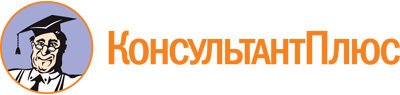 Постановление Правительства Новосибирской области от 22.07.2019 N 276-п
(ред. от 21.11.2023)
"О межведомственном совете по развитию добровольчества (волонтерства) и социально ориентированных некоммерческих организаций в Новосибирской области"Документ предоставлен КонсультантПлюс

www.consultant.ru

Дата сохранения: 11.06.2024
 Список изменяющих документов(в ред. постановлений Правительства Новосибирской областиот 02.06.2020 N 210-п, от 18.01.2021 N 1-п, от 26.10.2021 N 433-п,от 21.11.2023 N 532-п)Список изменяющих документов(в ред. постановлений Правительства Новосибирской областиот 02.06.2020 N 210-п, от 21.11.2023 N 532-п)Список изменяющих документов(в ред. постановления Правительства Новосибирской областиот 21.11.2023 N 532-п)НелюбовСергей Александрович-заместитель Губернатора Новосибирской области, председатель Совета;ФедорчукСергей Владимирович-руководитель департамента молодежной политики Новосибирской области, заместитель председателя Совета;ШибаеваСветлана Семеновна-заместитель министра - начальник управления по связям с общественностью и патриотическому воспитанию министерства региональной политики Новосибирской области, заместитель председателя Совета;БортниковМихаил Евгеньевич-заместитель начальника управления - начальник отдела молодежной политики управления молодежной политики министерства образования Новосибирской области, секретарь Совета;АлексееваЮлия Федоровна-директор муниципального бюджетного учреждения города Новосибирска "Молодежный центр "Пионер" (по согласованию);АнисимоваНаталья Сергеевна-член правления Некоммерческого партнерства "Волонтер.Сиб" (по согласованию);БартельЕкатерина Игоревна-специалист отдела по взаимодействию с медицинскими, образовательными и общественными организациями министерства здравоохранения Новосибирской области;БаулинСергей Петрович-начальник отдела организации пожарной охраны объектов управления организации пожаротушения и проведения аварийно-спасательных работ Главного управления Министерства Российской Федерации по делам гражданской обороны, чрезвычайным ситуациям и ликвидации последствий стихийных бедствий по Новосибирской области, подполковник внутренней службы (по согласованию);БачановПавел Валерьевич-директор государственного бюджетного учреждения Новосибирской области "Агентство поддержки молодежных инициатив";ВохминаНаталья Валерьевна-председатель Новосибирского регионального отделения общероссийского общественно-государственного движения детей и молодежи "Движение первых" (по согласованию);ГелсерКристина Сергеевна-методист муниципального бюджетного учреждения культуры "Культурно-досуговый центр Баганского района" Новосибирской области" (по согласованию);ЖафяроваМария Наильевна-министр образования Новосибирской области;ЗаикинаСветлана Сергеевна-глава регионального исполкома Общероссийского народного фронта в Новосибирской области (по согласованию);КапчицПавел Ефимович-начальник частного учреждения "Добровольная пожарная охрана Новосибирской области" (по согласованию);КарпунинаЮлия Сергеевна-региональный координатор Общественного движения "Волонтеры культуры" (по согласованию);КокоринаЕлена Сергеевна-председатель Новосибирского областного отделения Общероссийской общественной организации "Российский Красный Крест" (по согласованию);КопыловаАнна Евгеньевна-начальник отдела поддержки добровольческих инициатив на территории Кировского района муниципального бюджетного учреждения "Центр "Молодежный" Кировского района города Новосибирска (по согласованию);КоролеваНаталья Александровна-старший специалист по работе с молодежью муниципального бюджетного учреждения "Дом молодежи Куйбышевского района" (по согласованию);КосовойВладислав Михайлович-помощник руководителя территориального органа Главного управления Министерства Российской Федерации по делам гражданской обороны, чрезвычайным ситуациям и ликвидации последствий стихийных бедствий по Новосибирской области (по согласованию);КузьминаНаталья Леонидовна-начальник управления семейной политики министерства труда и социального развития Новосибирской области;КурносоваМарина Николаевна-заместитель министра физической культуры и спорта Новосибирской области;МалицкаяЕлена Павловна-председатель комиссии Общественной палаты Новосибирской области по развитию некоммерческого сектора, поддержке социально ориентированных НКО и благотворительности, президент Фонда "Сибирский центр поддержки общественных инициатив" (по согласованию);МирошниченкоДиана Николаевна-специалист по работе с молодежью муниципального казенного учреждения "Купинский районный молодежный центр" (по согласованию);НевеличкоАнастасия Игоревна-директор местной общественной организации по развитию волонтерского движения "Волонтерский корпус Кольцово" (по согласованию);НегодаИрина Григорьевна-председатель комиссии Общественной палаты Новосибирской области по делам молодежи, развитию добровольчества и волонтерства (по согласованию);ОгневАлексей Александрович-начальник информационно-аналитического отдела управления правового, кадрового и документационного обеспечения министерства природных ресурсов и экологии Новосибирской области;ПоповВладимир Владимирович-координатор Новосибирского регионального отделения Всероссийского общественного движения "Волонтеры-медики" (по согласованию);РахмановСтепан Александрович-начальник отдела по предупреждению чрезвычайных ситуаций и сопровождения программ управления по предупреждению чрезвычайных ситуаций министерства жилищно-коммунального хозяйства и энергетики Новосибирской области;РахматулинаЗульфия Анваровна-специалист по работе с молодежью муниципального казенного учреждения культуры "Молодежный центр" (по согласованию);РябчиковаНаталия Владимировна-президент городской общественной детской организации "Новосибирская ассоциация детских объединений" (по согласованию);СазоновЕвгений Александрович-заместитель министра - начальник управления государственной культурной политики министерства культуры Новосибирской области;СероваЛариса Геннадьевна-консультант отдела правовой и кадровой работы министерства природных ресурсов и экологии Новосибирской области;СтецюкЮлия Владимировна-старший информационный координатор поисково-спасательного отряда "Лиза Алерт" (по согласованию);ТвердохлебовЕвгений Юрьевич-начальник управления молодежной политики мэрии города Новосибирска (по согласованию);ТобалевичДарья Павловна-начальник отдела ресурсного обеспечения добровольческой (волонтерской) деятельности государственного бюджетного учреждения Новосибирской области "Агентство поддержки молодежных инициатив";ШарковДмитрий Иванович-председатель регионального представительства Национального совета по корпоративному волонтерству в Новосибирской области (по согласованию).